《区块链+》如何构建产业生态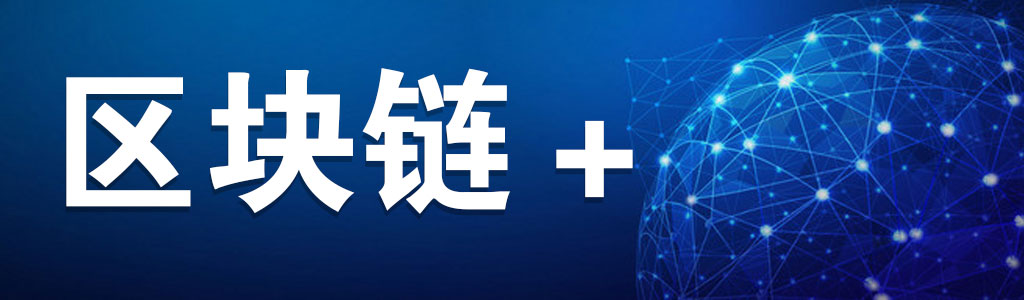 一、学馆简介学馆APP是国内首家针对企业管理者，职场精英人士  o2o学习平台，学馆整合清华北大等高校学者、行业大咖及知名讲师，向企业及管理者，通过线上直播与线下课堂的模式，向具有成长需求的管理者传播各种系统化的知识与技能。课程背景 2018年区块链发展趋势如何？ 学馆智库区块链专家认为，2018年将是“区块链+”元年，区块链技术将与产业应用结合，将以“区块链+”为核心，构建区块链+金融、能源、物流、文化、媒体、娱乐、工业、农业、知识产权、旅游、房地产等行业与领域的创新应用模式，通过“区块链+”赋能实体产业、促进数字经济发展。学馆APP希望在新技术浪潮来临前,与一批“信奉科技、追求成功、勇于创新”的新时代企业家共同学习、共同成长，共筑成功之梦，共睹下一个BAT！课程收益掌握区块链技术的原理和特点透析区块链新的经济思维，教你如何看懂区块链世界了解区块链投资机会和法律风险掌握区块链技术的商业应用场景结识一群新时代杰出精英人脉课程大纲拟邀专家武井刚 ：清华大学大数据工程研究中心区块链物联网实验           室主任、万加物联（深圳）有限公司联合创始人、          对基于区块链技术的数字货币做了深入研究，创         立区块链物联网实验室，从事基于区块链的第三         代物联网技术的探索。王孝一 : 区块链投资人（比特币矿场投资），互联网连续创                  业者，清华北大等高校总裁班特聘讲师，国家行          政学院特聘讲师。 六、学习安排1、费用：5980元／人（含听课费、会务费、中餐晚宴、茶   歇等）2、授课对象：企业家、创业者、投资人、创业者3、上课地点：北京.清华园往期精彩课堂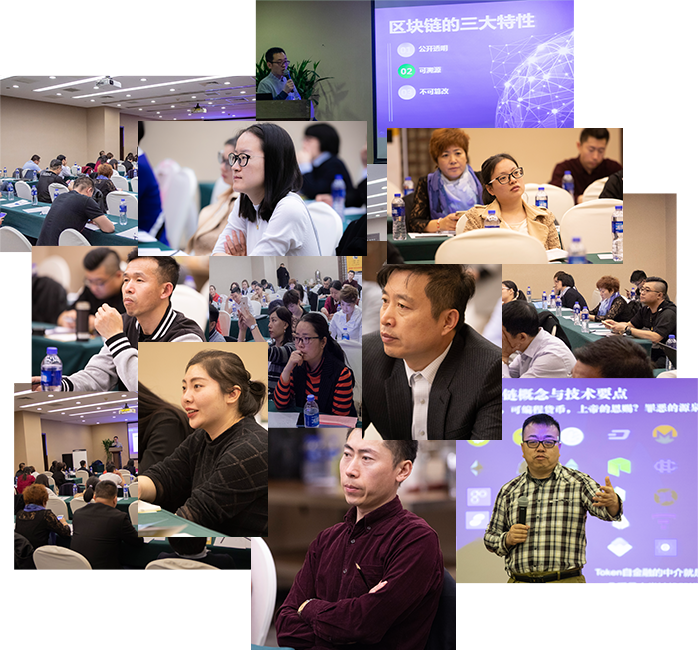 区块链+如何构建产业生态课程报名表              第1部分：区块链技术的原理和特点什么是区块链技术？区块链技术原理、运行流程和特点区块链技术与互联网技术的区别和联系区块链平台的前景和隐患为什么说区块链技术是真正互联网精神的体现            第2部分：未来区块链世界是什么样子	用户如何参与区块链的世界区块链技术如何低成本构建信任机制区块与链的深度关系是什么从信息互联网到价值互联网，区块链如何传递价值的5、  从集中化到分布式，如何提升资源配置效率            第3部分：区块链与数字资产区块链数字资产监管区块链与数字资产区块链数字资产安全区块链投资机会与模式5、  区块链法律风险防范           第4部分：区块链技术商业应用区块链技术如何为政府服务赋能区块链技术如何重构供应链体系区块链技术如何构建更加智慧的公共服务区块链技术在金融、证券行业的应用前景区块链技术对物联网技术的重大应用前景姓    名联系电话联系电话单位名称职务企业经营范围学习目的（最多勾选两项）□了解区块链发展趋势     □了解区块链技术应用  □寻找区块链投资人       □整合区块链的资源□了解区块链发展趋势     □了解区块链技术应用  □寻找区块链投资人       □整合区块链的资源□了解区块链发展趋势     □了解区块链技术应用  □寻找区块链投资人       □整合区块链的资源□了解区块链发展趋势     □了解区块链技术应用  □寻找区块链投资人       □整合区块链的资源□了解区块链发展趋势     □了解区块链技术应用  □寻找区块链投资人       □整合区块链的资源支付方式□微信支付     □支付宝      □银行转账□微信支付     □支付宝      □银行转账□微信支付     □支付宝      □银行转账□微信支付     □支付宝      □银行转账□微信支付     □支付宝      □银行转账微信号支付宝银行账户：名称：北京雷地科技有限公司开户行：中国建设银行北京清华园支行账户：1105 0163 5600 0000 0124银行账户：名称：北京雷地科技有限公司开户行：中国建设银行北京清华园支行账户：1105 0163 5600 0000 0124银行账户：名称：北京雷地科技有限公司开户行：中国建设银行北京清华园支行账户：1105 0163 5600 0000 0124银行账户：名称：北京雷地科技有限公司开户行：中国建设银行北京清华园支行账户：1105 0163 5600 0000 0124银行账户：名称：北京雷地科技有限公司开户行：中国建设银行北京清华园支行账户：1105 0163 5600 0000 0124银行账户：名称：北京雷地科技有限公司开户行：中国建设银行北京清华园支行账户：1105 0163 5600 0000 0124